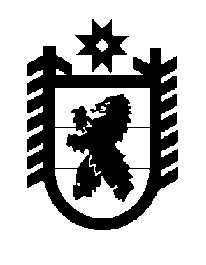 Российская Федерация Республика Карелия    ПРАВИТЕЛЬСТВО РЕСПУБЛИКИ КАРЕЛИЯРАСПОРЯЖЕНИЕот  29 мая 2018 года № 377р-Пг. Петрозаводск В соответствии с частью 4 статьи 3, пунктами 1,  3 статьи 4 Федерального закона от 21 декабря 2004 года № 172-ФЗ «О переводе земель или земельных участков из одной категории в другую» отказать государственному казенному учреждению Республики Карелия «Управление земельными ресурсами» в переводе земельного участка с кадастровым номером 10:20:0022401:725,  площадью 49 034 кв. м (адрес: Республика Карелия, Прионежский район),  из состава земель запаса в земли сельскохозяйственного назначения в связи с ограничением по заявленному в ходатайстве использованию прибрежной защитной полосы реки Нючкина, установленным статьей 65 Водного кодекса Российской Федерации, и несоответствием испрашиваемого целевого назначения земельного участка  генеральному плану Заозерского сельского поселения.
           Глава Республики Карелия                                                              А.О. Парфенчиков